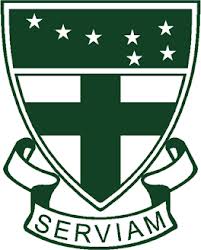 KATOLIČKA OSNOVNA ŠKOLA SVETE URŠULEUršulinska 1, 42000 VaraždinTel: 042/200-437, www.os- svete- ursule.skole.hrE-mail: ured@os-svete-ursule.skole.hrKLASA: 602-02/19-01/07URBROJ: 2186-166-19-01Varaždin, 14.10.2019.Rezultati natječaja spremač/ica (m/ž)Po provedenom natječajnom postupku za radno mjesto spremača/ice (m/ž) na neodređeno, nepuno radno vrijeme 20 sati tjedno,  koji je objavljen 12.09.2019. godine na mrežnim stranicama i oglasnim pločama Hrvatskog zavoda za zapošljavanje, te mrežnim stranicama i oglasnoj ploči Katoličke osnovne škole Svete Uršule izabrana je Božica Korpar koja udovoljava uvjetima natječaja i zakonskim uvjetima. 